ZAHTJEV ZA UTVRĐIVANJE ISPUNJAVANJA UVJETA ZA OBAVLJANJE POGREBNIČKE DJELATNOSTI Molim Naslov da sukladno odredbi članka 12.  Zakona o pogrebničkoj djelatnosti („Narodne novine" broj 36/15, 98/19) izda rješenje o ispunjavanju uvjeta za obavljanje pogrebničke djelatnosti* Napomena: Upravna pristojba se ne plaća.Poslovni ugled u smislu Zakona o pogrebničkoj djelatnosti nema odgovorna osoba pogrebnika koja je:– pravomoćno osuđena zbog kaznenog djela protiv života i tijela, odnosno povrede mira    pokojnika– pravomoćnom odlukom suda za prekršaje, bila tijekom jedne godine dva puta kažnjena za    prekršaj povezan s obavljanjem pogrebničke djelatnosti, sukladno odredbama ovoga Zakona.Propisi:- Zakon o pogrebničkoj djelatnosti („Narodne novine“ broj 36/15, 98/19)- Zakon o gradnji („Narodne novine“ broj 153/13, 20/17, 39/19, 125/19)                   Popunjavanjem i potpisivanjem ovog obrasca dajete izričitu privolu za prikupljanje, obrađivanje i čuvanje Vaših osobnih podataka navedenih u obrascu, Koprivničko-križevačkoj županiji (u daljnjem tekstu: Voditelju obrade) u svrhu utvrđivanja ispunjavanja uvjeta za obavljanje pogrebničke djelatnosti, te dajete izričitu privolu da Koprivničko-križevačka županija ustupi na obradu osobne podatke iz ovog obrasca nadležnim ministarstvima na njihov zahtjev samo u slučajevima koji su propisani zakonom ili predstavljaju dio ugovornih obveza,. Ovim putem izričito izjavljujete da imate više od 18 godina i da zakonski možete dati privolu za obradu osobnih podataka kako je to navedeno u ovoj izjavi.S Vašim osobnim podacima postupat ćemo sukladno Općoj uredbi o zaštiti podataka (EU GDPR) i Zakonu provedbi opće uredbe o zaštiti podataka („Narodne novine“ broj 42/18.), te u skladu s Politikom zaštite privatnosti osobnih podataka koja je objavljena i može se pročitati na web stranici Koprivničko-križevačke županije, https://kckzz.hr/uprava/politika-zastite-privatnosti-osobnih-podataka/, uz primjenu odgovarajućih organizacijskih i tehničkih mjera zaštite osobnih podataka od neovlaštenog pristupa, zlouporabe, otkrivanja, gubitka ili uništenja.                Čuvamo povjerljivost Vaših osobnih podataka te je pristup osobnim podacima omogućen samo onim službenicima kojima su oni potrebni radi provedbe vašeg zahtjeva, a trećim osobama samo u dijelu provedbe ugovornih i zakonskih obveza. Voditelj obrade će ishoditi brisanje Vaših osobnih podataka kada oni više neće biti nužni u odnosu na svrhu za koju su prikupljani sukladno Pravilima za upravljanje javnim dokumentarnim gradivom Koprivničko-križevačke županije („Službeni glasnik Koprivničko-križevačke županije“ broj 28/20.).	Napominjemo da u svako doba, u potpunosti ili djelomice, bez naknade i objašnjenja možete dopuniti nepotpune ili netočne osobne podatke te možete povući svoju privolu i zatražiti prestanak aktivnosti obrade Vaših osobnih podataka Opoziv ne utječe na zakonitost obrade prije njezina povlačenja. Opoziv privole možete podnijeti osobno dolaskom na gore navedenu adresu ili e-poštom na adresu: zastita.podataka@kckzz.hr. Također, prigovor možete uložiti Agenciji za zaštitu osobnih podataka (www.azop.hr).U ____________________, _________________                (mjesto)		       (datum)____________________________________                                                                                    (potpis podnositelja zahtjeva)KOPRIVNIČKO-KRIŽEVAČKA ŽUPANIJAUpravni odjel za gospodarstvo, komunalne djelatnosti i poljoprivreduUlica Antuna Nemčića 5, 48000 KoprivnicaTel: 048/658-108, pisarnica@kckzz.hrPODACI O PODNOSITELJU ZAHTJEVA:Ime i prezime obrtnika/naziv trgovačkog društva:Prebivalište obrtnika/sjedište trgovačkog društva:OIB obrtnika/trgovačkog društva: Naziv obrta:Sjedište obrta:Matični broj obrta/trgovačkog društva:Kontakt osoba:Kontakt telefon/mail adresa:PODACI O OBJEKTU:Adresa poslovnih prostorija u kojima se obavlja pogrebnička djelatnost:POGREBNIČKE DJELATNOSTI ZA KOJE SE TRAŽI RJEŠENJE:DANEPreuzimanje i prijevoz umrle osobe ili posmrtnih ostataka od mjesta smrti, odnosno mjesta na kojem se nalazi umrla osoba ili posmrtni ostaci do nadležne patologije, sudske medicine, groblja, krematorija, zračne luke, autobusnog kolodvora, željezničkog kolodvora, pomorske ili riječne luke i ostalih terminala za prijevoz putnika ili robe, poslovnog prostora pogrebnika ili drugih mjesta određenih posebnim zakonomOrganizacija prijevoza i prijevoz umrle osobe u Republici Hrvatskoj u skladu s posebnim propisimaOrganizacija prijevoza i prijevoz umrle osobe iz Republike Hrvatske u inozemstvo u skladu s posebnim zakonima i međunarodnim sporazumimaOrganizacija prijevoza i prijevoz umrle osobe iz inozemstva u skladu s ovim zakonom i međunarodnim sporazumima, uključujući i preuzimanje umrle osobe u zračnoj luci, autobusnom kolodvoru, željezničkom kolodvoru, pomorskoj ili riječnoj luci i ostalim terminalima za prijevoz putnika ili robe, iz pogrebnikova poslovnog prostora te prijevoz do groblja odnosno krematorija ili drugih mjesta u Republici Hrvatskoj, kao i provoz umrle osobe kroz Republiku HrvatskuOrganizacija i ishođenje dokumentacije za prijevoz umrle osobe ili posmrtnih ostatakaOrganizacija pogreba ili ispraćajaProdaja pogrebne opreme i pogrebnih potrepštinaOrganizacija prodaje cvijeća i svijećaOrganizacija tiskanja obavijesti o smrti (osmrtnica) te objava popratnih sadržaja (obavijesti, posljednji pozdravi, zahvale, sjećanja) u tiskanim i elektroničkim medijima Organizacija glazbenih usluga Organizacija i pružanje usluga njege tijela umrle osobe Organizacija vjerskih obreda Kremiranje umrle osobe izvan groblja Organizacija prosipanja pepela pokojnika u prirodi (more, rijeke, šume,    planine, livade i sl.) Pohrana i čuvanje urne s posmrtnim ostacima pokojnika u prostoru pogrebnika Ostali poslovi nužni za obavljanje pogrebničke djelatnosti:  Ostali poslovi nužni za obavljanje pogrebničke djelatnosti:  Ostali poslovi nužni za obavljanje pogrebničke djelatnosti: UZ ZAHTJEV JE PRILOŽENODANE1.  Rješenje/izvadak o upisu u Obrtni registar ili registar trgovačkog suda i obavijest o razvrstavanju  2.Ugovor o radu s osobom koja je položila ispit za obavljanje pogrebničke djelatnosti 3. Ugovor o osiguranju s osiguravateljskim društvom za slučaj odgovornosti za štetu nastalu obavljanjem pogrebničke djelatnosti i to za svotu osiguranja najmanje u iznosu iz članka 11. stavka 2. Zakona o pogrebničkoj djelatnosti: „Za štetu koju bi pogrebnik mogao prouzročiti obavljanjem pogrebničke djelatnosti najniža osigurana svota ne može biti manja od 2.654,46 €/20.000,00 kn (fiksni tečaj konverzije 7,53450 kuna) po jednom štetnom događaju, odnosno 13.272,28 €/100.000,00 kn (fiksni tečaj konverzije 7,53450 kuna) za sve odštetne zahtjeve u jednoj osiguravateljskoj godini.“4. Dokaz o vlasništvu ili zakupu poslovnog prostora ili pogrebnog centra 5. Dokaz o ispunjavanju uvjeta poslovnog prostora temeljem Zakona o  gradnji ili Zakona o postupanju s nezakonito izgrađenim zgradama             6. Dokaz o vlasništvu ili zakupu najmanje jednog pogrebnog vozila7. Dokaz o vlasništvu ili zakupu parkirališta za pogrebna vozila, tj. da na raspolaganju ima mjesto na kojemu može držati pogrebna vozila na način koji ispunjava minimalne tehničke i organizacijske uvjete za sigurno parkiranje (adresa i površina parkirališta) 8. Atest vozila stanice za tehnički pregled vozila9. Rješenje o ispunjavanju minimalno tehničkih, sanitarnih i drugih uvjeta prostora i opreme za obavljanje pogrebničke djelatnosti (Zakon o trgovini)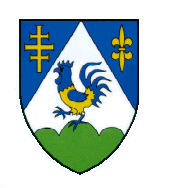 